St James Bible Reading and Prayer Diary January to Easter 2021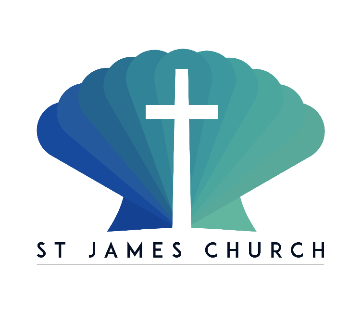 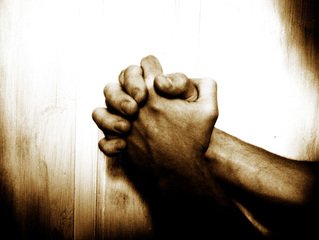 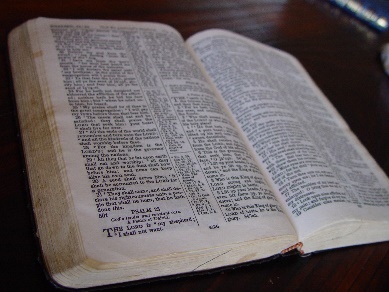 Daily Bible Reading: At the start of this term we will be reading through some of the letters of the New Testament. Then from the end of January we will be reading through John’s Gospel together in preparation for Easter. Prayer: Each day there is a suggested topic for your prayers as well as a prayer you can use if it is helpful.Sunday Services: We will be finishing our series on the Sermon on the Mount. As we seek to be living God’s love, Jesus’s words in this Sermon are as relevant and as challenging today as they were 2,000 years ago. We will then be following the lectionary readings as we come to the Easter season. We will also be continuing to learn lessons from some of the characters In the bible in our Family services on the first Sunday of each month.Home Groups: We will be studying characters of the New Testament. If you have not yet been along to a home group, but would like to join you would be most welcome. They are on a Tuesday or Wednesday evening. Please contact Heather for more details.Fri 1st January   I Timothy 4: 1-16Pray For: The One Can Trust supporting families with food parcelsRisen Christ, you filled your disciples with boldness and fresh hope: strengthen us to proclaim your risen life and fill us with your peace, to the glory of God the Father. AmenSat 2nd January   1 Timothy 5: 1-25Pray For: Opportunities for showing love to our colleagues and friends at work and at homeLiving God, your Son made himself known to his disciples in the breaking of bread: open the eyes of our faith, that we may see him in all his redeeming work; who is alive and reigns, now and for ever. AmenSunday 3rd January   Family Service Epiphany Monday 4th January  1 Timothy 6: 1-10Pray For: Those who usually come along to our Thursday pop in, many of whom are vulnerable to illness.Merciful Father, you gave your Son Jesus Christ to be the good shepherd, and in his love for us to lay down his life and rise again: keep us always under his protection, and give us grace to follow in his steps; through Jesus Christ our Lord. AmenTuesday 5th January 1 Timothy 6:11-21Pray For: Azalea High Wycombe working with women who have been trafficked or find themselves trapped in commercial sexual exploitation.Eternal God, whose Son Jesus Christ is the way, the truth, and the life: grant us to walk in his way, to rejoice in his truth, and to share his risen life; who is alive and reigns, now and for ever. Amen Weds 6th January 2 Timothy 1:1-18Pray For: Refugees across the world fleeing from war and persecutionAlmighty and merciful God, whose Son became a refugee and had no place to call his own; look with mercy on those who today are fleeing from danger, homeless and hungry. Bless those who work to bring them relief; inspire generosity and compassion in all our hearts; and guide the nations of the world towards that day when all will rejoice in your Kingdom of justice and of peace;
through Jesus Christ our Lord. Amen.Thurs 7th January 2 Timothy 2: 1-13 Pray For: Wycombe Homeless Connection as they seek to support people in difficult circumstancesEternal God, giver of love and power, your Son Jesus Christ has sent us into all the world to preach the gospel of his kingdom: confirm us in this mission, and help us to live the good news we proclaim; through Jesus Christ our Lord. AmenFriday 8th January 2 Timothy 2:14-26Pray For: Marriages of those in our church and community, that you would bless those relationships and help any who are going through difficult times at present. God our Father, whose Son Jesus Christ gives the water of eternal life: may we thirst for you, the spring of life and source of goodness, through him who is alive and reigns, now and for ever. AmenSaturday 9th January 2 Timothy 3: 1-17Pray For: Wisdom, integrity, energy and strength for our MP Steve Baker as he seeks to serve our town and wider area.Risen Christ, you have raised our human nature to the throne of heaven: help us to seek and serve you, that we may join you at the Father’s side, where you reign with the Spirit in glory, now and for ever. AmenSunday 10th January Sermon on the mount 13 Turn the Other CheekMonday 11th January 2 Timothy 4:1-22Pray For: Phil Graham and others who help with the technical support for our services. Pray for wisdom and resources as we explore new ways of communicating with our community and beyond.Holy Spirit, sent by the Father, ignite in us your holy fire; strengthen your children with the gift of faith, revive your Church with the breath of love, and renew the face of the earth, through Jesus Christ our Lord. AmenTuesday 12th January Titus 1:1-16Pray For: Our government  seeking to make good decisions at this time.Faithful God, who fulfilled the promises of Easter by sending us your Holy Spirit and opening to every race and nation the way of life eternal: open our lips by your Spirit, that every tongue may tell of your glory; through Jesus Christ our Lord. AmenWeds 13th January Titus 2: 1-15Pray For: Those working with the programme to vaccinate against Coronavirus, that it might be rolled out swiftly and effectively to enable us to return to normality. God of truth, help us to keep your law of love and to walk in ways of wisdom, that we may find true life in Jesus Christ your Son. AmenThursday 14th January Titus 3: 1-15Pray For: People who are suffering injustice, or in crisis due to illness, famine or natural disaster and for all the agencies who are working with them, especially for funding at this difficult economic time.Gracious Father, by the obedience of Jesus you brought salvation to our wayward world: draw us into harmony with your will,that we may find all things restored in him, our Saviour Jesus Christ. AmenFriday 15th January Philemon : 1-25Pray For: Our Church buildings, giving thanks for the vision and work of Mike Jacobs, and praying for physical and financial resources to continue to improve and maintain our buildings.Faithful Creator, whose mercy never fails: deepen our faithfulness to you and to your living Word, Jesus Christ our Lord. AmenSaturday 16th January James 1: 1-18Pray For: The Buckinghamshire Council making decisions about our local services and especially for wisdom for Paul Turner as he represents Downley ward God our Saviour, look on this wounded world in pity and in power; hold us fast to your promises of peace won for us by your Son, our Saviour Jesus Christ. AmenSunday 17th January Sermon on the mount 14 Love your enemyMonday 18th January James 1: 19-27Pray For: Housing associations working in this area and all those in need of housing.Eternal God, comfort of the afflicted and healer of the broken, you have fed us at the table of life and hope: teach us the ways of gentleness and peace, that all the world may acknowledge the kingdom of your Son Jesus Christ our Lord. AmenTuesday 19th January James 2: 1-13Pray For: Unity between churches in Downley and across Wycombe, that we would work together to spread the gospel in word and in deed across our town.Lord Jesus Christ, you said to your disciples,  ‘I am with you always’. Be with me today, as I offer myself to you. Hear my prayers for others and for myself, and keep me in your care. AmenWeds 20th January James 2: 14-25Pray For: Doctors, nurses and all the people involved in maintaining our health and curing the sickChrist be with me, Christ within me,                                         Christ behind me, Christ before me,                                               Christ beside me, Christ to win me,                                        Christ to comfort and restore me.                                           Christ beneath me, Christ above me,                                                Christ in quiet, Christ in danger,                                                   Christ in hearts of all that love me,                                               Christ in mouth of friend and stranger. AmenThursday 21st January James 3: 1-12Pray For: All those who struggle with mental health problems in our church and communityBe with us, Lord, in all our prayers,                                                                 and direct our way toward the attainment of salvation,                                that among the changes and chances of this mortal life,                         we may always be defended by your gracious help,                            through Jesus Christ our Lord. Amen Friday 22nd January James 3: 13-18Pray For: All those working in prisons, remembering particularly Charlotte NohavickaI am giving you worship with all my life,                                                         I am giving you obedience with all my power,                                      I am giving you praise with all my strength,                                        I am giving you honour with all my speech.                                    I am giving you love with all my heart,                                            I am giving you affection with all my sense,                                              I am giving you my being with all my mind,                                                       I am giving you my soul, O most high and holy God.                                     Praise to the Father, Praise to the Son,                                                Praise to the Spirit, The Three in One. AmenSaturday 23rd January James 4: 1-12Pray For: All those who have been bereaved in recent months, especially those who were not able to have the services they would have wanted to. O God, the protector of all who trust in you,                                     without whom nothing is strong, nothing is holy:                            increase and multiply upon us your mercy;                                         that with you as our ruler and guide,                                               we may so pass through things temporal                                             that we lose not our hold on things eternal;                                      through Jesus Christ our Lord. AmenSunday 24th January Sermon on Mount 15 Give to the NeedyMonday 25th January James 4: 13-17Pray For: A country in our World that really needs prayer  O gracious and holy Father, give us wisdom to perceive you, diligence to seek you,  patience to wait for you, eyes to behold you,  a heart to meditate upon you, and a life to proclaim you,                                through the power of the spirit of Jesus Christ our Lord. AmenTuesday 26th January James 5: 1-12Pray For: Those who are struggling financially due to coronavirus and for the recovery of our economyKeep us, good Lord, under the shadow of your mercy.                      Sustain and support the anxious, be with those who care for the sick, and lift up all who are brought low; that we may find comfort                                                                 knowing that nothing can separate us from your love                            in Christ Jesus our Lord. Amen.Weds 27th January James 5: 13-20Pray For: All those in our church and community who are single or on their own, that you would give them good friendships and a good support network and help us to be mindful of their needs.God of our salvation, help us to turn away from those habits which harm our bodies and poison our minds and to choose again your gift of life, revealed to us in Jesus Christ our Lord. AmenThursday 28th January John 1: 1-18Pray For: Leaders across the world that they would have wisdom in their decision making and work together for the good of the whole worldAlmighty God, you have created the heavens and the earth      and made us in your own image:                                                        teach us to discern your hand in all your works                                 and your likeness in all your children;                                            through Jesus Christ your Son our Lord,who with you and the Holy Spirit reigns supreme over all things, now and for ever. AmenFriday 29th January John 1: 19-34Pray For: Our Police force remembering especially Emma LipinskiLord of the hosts of heaven, our salvation and our strength, without you we are lost: guard us from all that harms or hurts and raise us when we fall; through Jesus Christ our Lord. AmenSaturday 30th January John 1: 35-42Pray For: Bruce and Helen Bradley as they look after our church grounds and also Janet and others who do our lovely flower arrangements.Go before us, Lord, in all we do with your most gracious favour, and guide us with your continual help, that in all our works begun, continued and ended in you, we may glorify your holy name, and finally by your mercy receive everlasting life; through Jesus Christ our Lord. AmenSunday 31st January Sermon on Mount 16 PrayerMonday 1st February John 1: 43-51Pray For: South Bucks Hospice and all those involved in giving palliative care.Almighty God, give us reverence for all creation                          and respect for every person,                                                           that we may mirror your likeness                                                         in Jesus Christ our Lord. AmenTuesday 2nd February John 2: 1-12Pray For: Children who come along to St James, that they would feel welcomed and we would be able to help them to grow in faithHoly God, faithful and unchanging:                                                enlarge our minds with the knowledge of your truth,                                    and draw us more deeply into the mystery of your love,                   that we may truly worship you, Father, Son and Holy Spirit,                           one God, now and for ever. AmenWeds 3rd February John 2: 13-25Pray For:  Secondary Schools in Wycombe and teachers continuing to work under the restrictions of coronavirus, that you would keep them positive and energised after so many months of challenges.God of glory, by the raising of your Son you have broken the chains of death and hell:                                                                        fill your Church with faith and hope;                                                           for a new day has dawned and the way to life stands open                        in our Saviour Jesus Christ. AmenThursday 4th February John 3: 1-21Pray For: Hilary Perowne as she manages our Church Hall, and for all those who hire it regularly and occasionally.Risen Christ, your wounds declare your love for the world              and the wonder of your risen life:                                                          give us compassion and courage                                                        to risk ourselves for those we serve,                                                      to the glory of God the Father. AmenFriday 5th February John 3: 22-36Pray For: Those across the world who are suffering from famine, drought and natural disastersGod our Father, As we celebrate the beauty and diversity of your creation, we are truly sorry for our consumerism and wastefulness. Have mercy on us for contaminating the Earth with billions of tons of plastic waste. Please give each one of us the desire and the means to put things right; no longer trusting in ourselves but in your grace and wisdom alone. Through Jesus Christ our Lord and Saviour, AmenSaturday 6th February John 4: 1-26Pray For: those with the responsibility and authority to reduce the destruction of the rain forests across the worldLord God our Father, through our Saviour Jesus Christ you have assured your children of eternal life and in baptism have made us one with him: deliver us from the death of sin and raise us to new life in your love, in the fellowship of the Holy Spirit,                      by the grace of our Lord Jesus Christ. AmenSunday 7th February Family Service Monday 8th February John 4: 27-42Pray For: Our Home groups meeting weekly to nurture and support each other and to study the bible together and for wisdom and energy for our Home Group leaders. Risen Christ, you filled your disciples with boldness and fresh hope: strengthen us to proclaim your risen life and fill us with your peace, to the glory of God the Father. AmenTuesday 9th February John 4: 43-54Pray For: The One Can Trust supporting families with food parcelsLiving God, your Son made himself known to his disciples in the breaking of bread: open the eyes of our faith, that we may see him in all his redeeming work; who is alive and reigns, now and for ever. AmenWeds 10th February John 5: 1-15Pray For: The Heights Nursing Home, residents and staff.Risen Christ, faithful shepherd of your Father’s sheep: teach us to hear your voice and to follow your command, that all your people may be gathered into one flock, to the glory of God the Father. AmenThurs 11th February John 5: 16-30Pray For: Our church wardens, Paul and Collis and their familiesRisen Christ, by the lakeside you renewed your call to your disciples: help your Church to obey your command and draw the nations to the fire of your love, to the glory of God the Father. AmenFriday 12th February John 5: 31-47Pray For: Those who usually go to the Coffee Stop on a Monday in the church hall, for Janet Durkin and the team who run this and  keep in touch with members Merciful Father, you gave your Son Jesus Christ to be the good shepherd, and in his love for us to lay down his life and rise again: keep us always under his protection, and give us grace to follow in his steps; through Jesus Christ our Lord. Amen Saturday 13th February John 6: 1-15Pray For: all members of St James’ church that we would continue to be united in our fellowship, even when we cannot all worship together, and that we would continue to grow in our faith.Eternal God, whose Son Jesus Christ is the way, the truth, and the life: grant us to walk in his way, to rejoice in his truth, and to share his risen life; who is alive and reigns, now and for ever. AmenSunday 14th February Sermon on the Mount 17 FastingMonday 15th February John 6: 16-24Pray For: Those who are struggling financially in our communityGod our Father, whose Son Jesus Christ gives the water of eternal life: may we thirst for you, the spring of life and source of goodness, through him who is alive and reigns, now and for ever. AmenTuesday 16th February John 6: 25-59Pray For: All those who have been bereaved in recent months, especially those who were not able to have the services they would have wanted to. Eternal God, comfort of the afflicted and healer of the broken, you have fed us at the table of life and hope: teach us the ways of gentleness and peace, that all the world may acknowledge the kingdom of your Son Jesus Christ our Lord. AmenWeds 17th February Ash Wednesday John 6: 60-71Pray For: Wycombe Homeless Connection as they seek to support people in difficult circumstancesEternal God, giver of love and power, your Son Jesus Christ has sent us into all the world to preach the gospel of his kingdom: confirm us in this mission, and help us to live the good news we proclaim; through Jesus Christ our Lord. AmenThursday 18th February John 7: 1-13Pray For: Those working with the programme to vaccinate against Coronavirus, that it might be rolled out swiftly and effectively to enable us to return to normality. God of truth, help us to keep your law of love and to walk in ways of wisdom, that we may find true life in Jesus Christ your Son. AmenFriday 19th February John 7: 14-24Pray For: Our PCC members for wisdom in all decision makingHoly Spirit, sent by the Father, ignite in us your holy fire; strengthen your children with the gift of faith, revive your Church with the breath of love, and renew the face of the earth, through Jesus Christ our Lord. AmenSaturday 20th February John 7: 25-44Pray For: Downley School, for all the staff and pupils, especially dealing with new ways of working at present.Faithful God, who fulfilled the promises of Easter by sending us your Holy Spirit and opening to every race and nation the way of life eternal: open our lips by your Spirit, that every tongue may tell of your glory; through Jesus Christ our Lord. AmenSunday 21st February Sermon on the Mount 18 Treasure in HeavenMonday 22nd February John 7:45-53Pray For: Charities across the country struggling with less fundsFaithful Creator, whose mercy never fails: deepen our faithfulness to you and to your living Word, Jesus Christ our Lord. AmenTuesday 23rd February John 8:1-11Pray For: Adoption and fostering agencies seeking to provide children with long term loving and stable homes. Thinking especially of the work of PACT which is led by Jan Fishwick.God our Saviour, look on this wounded world in pity and in power; hold us fast to your promises of peace won for us by your Son, our Saviour Jesus Christ. AmenWeds 24th February John 8: 12-20Pray For: the people of Syria now dealing with the virus on top of the years of war and hardshipGracious Father, by the obedience of Jesus you brought salvation to our wayward world: draw us into harmony with your will,that we may find all things restored in him, our Saviour Jesus Christ. AmenThurs 25th February John 8: 21-30Pray For: Refugees across the world fleeing from war and persecutionI am giving you worship with all my life,                                                         I am giving you obedience with all my power,                                      I am giving you praise with all my strength,                                        I am giving you honour with all my speech.                                    I am giving you love with all my heart,                                            I am giving you affection with all my sense,                                              I am giving you my being with all my mind,                                                       I am giving you my soul, O most high and holy God.                                     Praise to the Father, Praise to the Son,                                                Praise to the Spirit, The Three in One. AmenFriday 26th February John 8 : 31-47Pray For: The Buckinghamshire Council making decisions about our local services and especially for wisdom for Paul Turner as he represents Downley ward Lord Jesus Christ, you said to your disciples,  ‘I am with you always’. Be with me today, as I offer myself to you. Hear my prayers for others and for myself, and keep me in your care. AmenSaturday 27th February John 8: 48-59Pray For: Doctors, nurses and all the people involved in maintaining our health and curing the sickChrist be with me, Christ within me,                                         Christ behind me, Christ before me,                                               Christ beside me, Christ to win me,                                        Christ to comfort and restore me.                                           Christ beneath me, Christ above me,                                                Christ in quiet, Christ in danger,                                                   Christ in hearts of all that love me,                                               Christ in mouth of friend and stranger. AmenSunday 28th February Sermon on the Mount 19 Do not worryMonday 1st March John 9: 1-12Pray For: Our Sides teams as they welcome people into the church on Sunday and care for themO God, the protector of all who trust in you,                                     without whom nothing is strong, nothing is holy:                            increase and multiply upon us your mercy;                                         that with you as our ruler and guide,                                               we may so pass through things temporal                                             that we lose not our hold on things eternal;                                      through Jesus Christ our Lord. AmenTuesday 2nd March John 9:13-34Pray For: All those who struggle with mental health problems in our church and communityBe with us, Lord, in all our prayers,                                                                 and direct our way toward the attainment of salvation,                                that among the changes and chances of this mortal life,                         we may always be defended by your gracious help,                            through Jesus Christ our Lord. AmenWeds 3rd March John 9: 35-41Pray For: The Disraeli School, for all the staff and pupils, especially dealing with new ways of working at present.O gracious and holy Father, give us wisdom to perceive you, diligence to seek you,  patience to wait for you, eyes to behold you,  a heart to meditate upon you, and a life to proclaim you,                                through the power of the spirit of Jesus Christ our Lord. AmenThursday 4th March John 10: 1-21 Pray For: Our Police force, remembering especially Emma LipinskiLord of the hosts of heaven, our salvation and our strength, without you we are lost: guard us from all that harms or hurts and raise us when we fall; through Jesus Christ our Lord. AmenFriday 5th March John 10:22-42Pray For:  Azalea High Wycombe working with women who have been trafficked or find themselves trapped in commercial sexual exploitation.Keep us, good Lord, under the shadow of your mercy.                      Sustain and support the anxious, be with those who care for the sick, and lift up all who are brought low; that we may find comfort                                                                 knowing that nothing can separate us from your love                            in Christ Jesus our Lord. Amen.Saturday 6th March John 11: 1-16Pray For: Cathy Piercy running the Moor lane preschool and all the staff and childrenGod of our salvation, help us to turn away from those habits which harm our bodies and poison our minds and to choose again your gift of life, revealed to us in Jesus Christ our Lord. AmenSunday 7th March Family ServiceMonday 8th March John 11:17-44Pray For: Chiltern Wood School, the pupils and those who work there including KirstenGo before us, Lord, in all we do with your most gracious favour, and guide us with your continual help, that in all our works begun, continued and ended in you, we may glorify your holy name, and finally by your mercy receive everlasting life; through Jesus Christ our Lord. AmenTuesday 9th March John 11:45-57Pray For: All those in our church and community who are long term Carers for family and friends.Almighty God, you have created the heavens and the earth      and made us in your own image:                                                        teach us to discern your hand in all your works                                 and your likeness in all your children;                                            through Jesus Christ your Son our Lord,who with you and the Holy Spirit reigns supreme over all things, now and for ever. AmenWednesday 10th March John 12: 1-11Pray For: Local businesses that are under pressure financiallyAlmighty God, give us reverence for all creation                          and respect for every person,                                                           that we may mirror your likeness                                                         in Jesus Christ our Lord. AmenThursday 11th March John 12: 12-19	Pray For: Those across the world who are suffering from famine, drought and natural disastersCreator God, Thank you for the waters of the earth, for the life-sustaining rains, lakes, and deep oceans. Keep us mindful of how precious these are, and how vulnerable they are. Help us to work together for clean water, and for the sharing of it with those who have need of it today. Amen.Friday 12th March John 12:20-36Pray For: Bruce and Helen Bradley as they look after our church grounds and also Janet and others who do our lovely flower arrangements.Holy God, faithful and unchanging:                                                enlarge our minds with the knowledge of your truth,                                    and draw us more deeply into the mystery of your love,                   that we may truly worship you, Father, Son and Holy Spirit,                           one God, now and for ever. AmenSaturday 13th March John 12:37-50Pray For: Hilary Perowne as she manages our Church Hall, and for all those who hire it regularly and occasionally.God of glory, by the raising of your Son you have broken the chains of death and hell:                                                                        fill your Church with faith and hope;                                                           for a new day has dawned and the way to life stands open                        in our Saviour Jesus Christ. AmenSunday 14th March Mothering SundayMonday 15th March John 13: 1-17Pray For: Christians across the world who are being persecuted for their faithRisen Christ, for whom no door is locked, no entrance barred: open the doors of our hearts, that we may seek the good of others and walk the joyful road of sacrifice and peace,                        to the praise of God the Father. AmenTuesday 16th March John 13: 18-30Pray For: those with the responsibility and authority to reduce the destruction of the rain forests across the worldLord God our Father, through our Saviour Jesus Christ you have assured your children of eternal life and in baptism have made us one with him: deliver us from the death of sin and raise us to new life in your love, in the fellowship of the Holy Spirit,                      by the grace of our Lord Jesus Christ. AmenWeds 17th March John 13: 31-38Pray For: The continuing human catastrophe in Syria.  Comfort children and families in their hour of needRisen Christ, your wounds declare your love for the world              and the wonder of your risen life:                                                          give us compassion and courage                                                        to risk ourselves for those we serve,                                                      to the glory of God the Father. AmenThursday 18th March John 14: 1-14Pray For: The Heights Nursing HomeRisen Christ, faithful shepherd of your Father’s sheep: teach us to hear your voice and to follow your command, that all your people may be gathered into one flock, to the glory of God the Father. AmenFriday 19th March John 14: 15-31Pray For: All countries in our world to acknowledge the dangers of climate change and global warming and take steps to halt this.God our Father, As we celebrate the beauty and diversity of your creation, we are truly sorry for our consumerism and wastefulness. Have mercy on us for contaminating the Earth with billions of tons of plastic waste. Please give each one of us the desire and the means to put things right; no longer trusting in ourselves but in your grace and wisdom alone. Through Jesus Christ our Lord and Saviour, AmenSaturday 20th March John 15: 1-17Pray For: The One Can Trust supporting families with food parcelsLiving God, your Son made himself known to his disciples in the breaking of bread: open the eyes of our faith, that we may see him in all his redeeming work; who is alive and reigns, now and for ever. AmenSunday 21st March Sermon on the Mount 20 Ask Seek KnockMonday 22nd March John 15: 18-27Pray For: Work place chaplains seeking to support people across WycombeMerciful Father, you gave your Son Jesus Christ to be the good shepherd, and in his love for us to lay down his life and rise again: keep us always under his protection, and give us grace to follow in his steps; through Jesus Christ our Lord. Amen Tuesday 23rd March John 16: 1-15Pray For: all members of St James’ church that we would continue to be united in our fellowship, even when we cannot all worship together, and that we would continue to grow in our faith.Eternal God, whose Son Jesus Christ is the way, the truth, and the life: grant us to walk in his way, to rejoice in his truth, and to share his risen life; who is alive and reigns, now and for ever. AmenWeds 24th March John 16: 16-33Pray For: Our church wardens, Paul and Collis and their familiesRisen Christ, by the lakeside you renewed your call to your disciples: help your Church to obey your command and draw the nations to the fire of your love, to the glory of God the Father. AmenThursday 25th March John 17:1-19 Pray For: All those in our working to serve our community like shops, refuse collection, pharmacists, GP’s, Care Workers etc Risen Christ, you filled your disciples with boldness and fresh hope: strengthen us to proclaim your risen life and fill us with your peace, to the glory of God the Father. AmenFriday 26th March John 17: 20-26Pray For: All those in our church and community who are single or on their own, that you would give them good friendships and a good support network and help us to be mindful of their needs.God our Father, whose Son Jesus Christ gives the water of eternal life: may we thirst for you, the spring of life and source of goodness, through him who is alive and reigns, now and for ever. AmenSaturday 27th March John 18: 1-14Pray For: Those who we know who are battling Cancer or recovering from it and those researching and treating it. Risen Christ, you have raised our human nature to the throne of heaven: help us to seek and serve you, that we may join you at the Father’s side, where you reign with the Spirit in glory, now and for ever. AmenSunday 28th March Palm SundayMonday 29th March John 18: 15-27Pray For: A country in our World that really needs prayer – commit to pray for this country regularly. Faithful God, who fulfilled the promises of Easter by sending us your Holy Spirit and opening to every race and nation the way of life eternal: open our lips by your Spirit, that every tongue may tell of your glory; through Jesus Christ our Lord. AmenTuesday 30th March John 18:28-40Pray For: the vaccination programme to be really successful in irradicating Coronavirus across the worldGod of truth, help us to keep your law of love and to walk in ways of wisdom, that we may find true life in Jesus Christ your Son. AmenWeds 31st March John 19:1-16aPray For: Charities across the country struggling with less fundsLord Jesus, the earth is yours and you have commanded the winds and the sea; help us to leave behind our consumer demand for plastics and move towards behaviours that are environmentally healthy; help us to follow your lead in caring for the world you love. Amen.Thursday 1st April Maundy ThursdayFriday 2nd April – Good Friday John 19: 16b-42Pray For: Those who are struggling with addictions that are affecting their lives, their health, their families. God our Saviour, look on this wounded world in pity and in power; hold us fast to your promises of peace won for us by your Son, our Saviour Jesus Christ. AmenSaturday 3rd April John 20: 1-23 Pray For: All those in our church and community who are single or on their own, that you would give them good friendships and a good support network and help us to be mindful of their needs..Gracious Father, by the obedience of Jesus you brought salvation to our wayward world: draw us into harmony with your will, that we may find all things restored in him, our Saviour Jesus Christ. AmenSunday 4th April – Easter SundayPlease be assured of my prayers for you all. If there is anything we can do to help, or you would like to talk with myself or a member of our pastoral team, please ring or email:
Heather Graham 07876292288 heather.graham@stjamesdownley.org.ukYou can keep in touch with the church on our website www.stjamesdownley.org.uk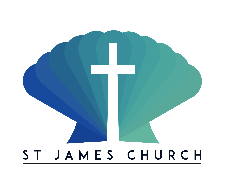 